Please see the notes overleaf before completing the form and for details of where it should be sent when completed.. If the appeal is against suspension, please state the number of days and the dates. The appeal will normally be heard on the basis of written submissions only, but an oral hearing can be requested. DECLARATION. I confirm that the contents of this Appeal Notice are true to the best of my knowledge and belief, and that I have read the relevant Regulations. Please see note 1 overleaf1. Before completing any part of the Form, please read the relevant Regulations and in particular those sections dealing with appeals. The Regulations can be downloaded from the EH website (www.englandhockey.org) by clicking on the Governance heading, then following the connection into “Rules and Regulations/ Discipline and Disrepute”.2. Having read the appropriate Regulations, please ensure that all aspects of the Appeal Notice are completed, and that alternatives have been deleted as necessary. 3. Please ensure that the Appeal notice form has been signed, dated and that a cheque or bank transfer in respect of the appropriate deposit has been enclosed/made. For details on how to pay i.e. to whom to make the cheque payable or bank transfer details, please contact the relevant ADA or England Hockey, contact details as listed below.  Please use the following reference when making a payment by bank transfer ‘APPEAL – [SURNAME]’A cheque or confirmation of bank transfer for the appropriate deposit must be enclosed with the Appeal Notice. Failure to do this will render the appeal null and void.4. When completed, this form should be sent by first class post (or fax/ e-mail if the Appellant is content to use those means of communication) to the relevant Disciplinary Administrator ie:-Disrepute Complaint Offences-  For an appeal against a decision of an Assistant Area Disciplinary Administrator (AADA) or an Area Disciplinary Administrator (ADA) , then to the England Hockey, Head of Legal and Governance (HG) “For the attention of the England Hockey Disrepute Complaint Panel (EH DCP)”; or-  For an appeal against a decision of the EH DCP, then to the HG marked “For the attention of the EH Appeal Panel”Red card / MMOAppeals shall be determined by one of the following Appeal Bodies: -  For appeals from decisions of the NDP and, subject to Regulation 7.10, from decisions of a ADAP, the EH Appeal Panel; -  For appeals from decisions of an ADP, an ADAPNB There shall be no right of appeal in respect of the first 16 days of a mandatory period of suspension imposed for a Red Card Offence or an MMO but an Appeal Body in an exceptional case may set aside the Red Card or MMO following an Appeal. 5. If unclear about any element of the Form, or the postal address of the relevant ADA, please contact the relevant ADA or the NDO for advice 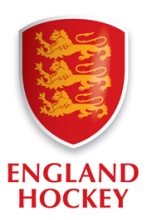 APPEAL FORM (From 1st August 2021)Name of AppellantName of any Affiliated Body supporting the appealNature of penalty under appeal 
Please tick one box,o - Red Card  o - Matchday Misconduct  o - Disrepute  Date of incident in question Details of the penalty imposedDate on which the Penalty Notification Form was receivedNature of the appeal 
Please tick one boxo - Against the whole decision  o - Against the penalty imposed onlyIs an oral hearing requested 
Please tick the appropriate boxo - Yes o - NoBasis of the appeal  Appellants contact for service of documents   Address – Email -Phone - Payment method & Amount Paid
Please tick one box o - Cheque enclosed  o - Bank Transfer o - £100 to Regional Panel  o - £150 to National Panel  SignedDate:ENGLAND HOCKEY HEAD OF LEGAL AND GOVERNANCE Jason WiltshireTel 01628 896825, Email jason.wiltshire@englandhockey.co.ukNATIONAL DISCIPLINARY OFFICERNorman Stott 
Tel 01743 350233, Email discipline@englandhockey.co.ukEAST Mick Pullin  
Tel 01708 226492, Email mwpsa2@aol.com LONDONRupert AllenTel 07961 845137. Email discipline@london.hockey MIDLANDSAndy BarnesTel 01636 821643, 07778 747662 Email abarnes937@btinternet.comNORTH WESTPeter McNultyTel 07985 792648, Email disciplinechair@northwesthockey.co.ukSOUTH CENTRALMark RutherfordTel 07966 270259, Email discipline@southcentral.hockeySOUTH EASTDavid ShieldsTel 07969 184340, Email discipline.chair@southeast.hockeyWEST Lesley Love
Tel 01747 840721, Email discipline@westhockey.co.uk UK ARMED FORCES HALieutenant Colonel Lucinda ButlerEmail Lucinda.Butler995@mod.gov.ukYORKSHIRE & NORTH EASTRay EverittTel 07954 1600 17, Email rayeveritt@blueyonder.co.uk 